ORDER FORMPlease send your order to info@mister-size.comThank you!3er / Condoms3er / Condoms3er / Condoms3er / Condoms3er / Condoms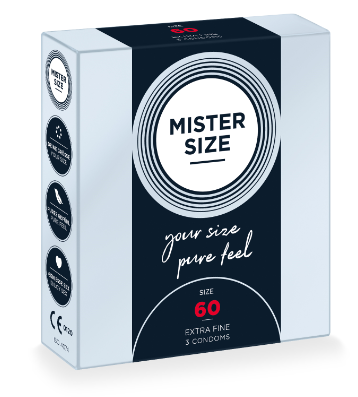 Condom SizeItem No.QuantityQuantityCondom SizeItem No.Tray / VE(12 boxes per Tray / VE)SU(288 boxes per SU)47MS 470349MS 490353MS 530357MS 570360MS 600364MS 640369MS 690310er / Condoms10er / Condoms10er / Condoms10er / Condoms10er / Condoms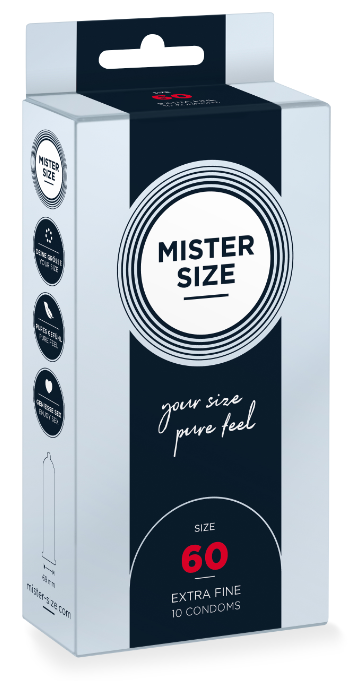 Condom SizeItem No.QuantityQuantityCondom SizeItem No.Tray / VE
(6 boxes per Tray / VE)SU(120 boxes per Tray / VE)47MS 471049MS 491053MS 531057MS 571060MS 601064MS 641069MS 691036er / Condoms36er / Condoms36er / Condoms36er / Condoms36er / Condoms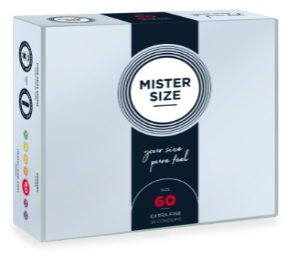 Condom SizeItem No.QuantityQuantityCondom SizeItem No.Tray / VE(6 boxes per Tray / VE)SU(60 boxes per Tray / VE)47MS 473649MS 493653MS 533657MS 573660MS 603664MS 643669MS 6936